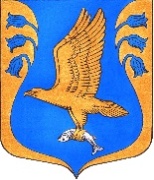 АдминистрацияКузёмкинского сельского поселенияКингисеппского муниципального районаЛенинградской областиПостановление26.12.2023 г.                                    №  203Об актуализации адресных сведений в  ГАРРуководствуясь пунктом 21 статьи 14 Федерального закона от 06.10.2003 г. №131-ФЗ «Об общих принципах организации местного самоуправления в Российской Федерации», постановлением Правительства РФ от 19.11.2014 г. № 1221 «Об утверждении Правил присвоения, изменения и аннулирования адресов», Уставом  Куземикнского сельского поселения, Положением «О присвоении адресов объектам недвижимости расположенным на территории МО «Кузёмкинское сельское поселение», утвержденным постановлением № 54 от 29.05.2013 г.,  постановлением АМО «Кузёмкинское сельское поселение» № 179 от 09.11.2022 г. «Об утверждении административного регламента по предоставлению муниципальной услуги «Присвоение адреса объекту адресации, изменение и аннулирование такого адреса», постановлением Администрации Куземкинского сельского поселения № 92 от 13.07.2023 О внесении изменений в постановление № 179 от 09.11.2022«Об утверждении административного регламента по предоставлению муниципальной услуги «Присвоение адреса объекту адресации, изменение и аннулирование такого адреса, обращением Адилова Т.Г. от 21.12.2023 (вх. № 02-12/168 от 25.12.2023г)постановляет:Разместить в ГАР  информацию по кадастровому  номеру объекта недвижимости, являющимся  объектом адресации согласно таблице:Настоящее постановление вступает в силу с момента его подписания.Контроль за исполнением постановления оставляю за собой.И.О. главы администрации Куземкинского сельского поселения                                                              О.Э.Погода            Уникальный номер адреса объекта адресации в ГАРАдрес объектаКН1f91f00e-9edc-4456-8fa9-59efc52f51d7Российская Федерация, Ленинградская обл.,  Кингисеппский муниципальный район, Куземкинское сельское поселение д. Ударник, улица Прибрежная , земельный участок 20 47:20:0616001:421